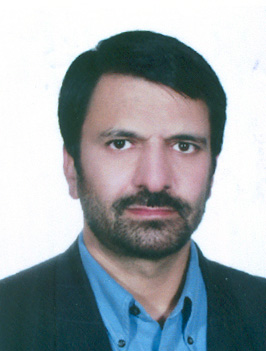 مربی گروه فنی کشاورزی- دانشگاه تهرانعلی شریف پاقلعهگروه فناوری صنایع غذاییتلفن دفتر:  +98 (21)02136040910پست الکترونیکی: alisharif@ut.ac.irتحصیلاتزمینههای تخصصیو حرفهایسوابق کاري و فعالیت های اجراییفعالیت های علمیمقالات- Selection of the most effective chemical cleaning procedure in the membrane clarification of pomegranate juice. Shahbazi Zahra, Efamily Hossein, Sharif Paghaleh Ali (2021)., JOURNAL OF FOOD PROCESSING AND PRESERVATION, 45(2).

- Valorization of lignite wastes into humic acids: Process optimization, energy efﬁciency and structural features analysis. سرلکی احسان, Sharif Paghaleh Ali, Kianmehr Mohammad Hossein, Asefpour Vakilian Keyvan (2021)., RENEWABLE ENERGY, 163(2), 105-122.

- استخراج هیومیک اسید از پسماند های کمپوست قارچ به کمک تیمار قلیایی و فراپالایش غشایی. تاجی نیا رسول, کیان مهر محمدحسین, سرلکی احسان, شریف پاقلعه علی, میرسعیدقاضی حسین (1398)., مجله مهندسی بیوسیستم ایران, 50(4), 847-861.

- Extraction and purification of humic acids from lignite wastes using alkaline treatment and membrane ultrafiltration. سرلکی احسان, Sharif Paghaleh Ali, Kianmehr Mohammad Hossein, Asefpour Vakilian Keyvan (2019)., JOURNAL OF CLEANER PRODUCTION, 235(235), 712-723.

- استخراج اسید هیومیک  از زغال سنگ های لیگنایت  با استفاده از راکتورهای مخزنی همزن دار(strs): ارزیابی و خواص  محصول نهایی  پارامترهای فرایند. سرلکی احسان, سخندان محمد, شریف پاقلعه علی, کیان مهر محمدحسین, نیکو صفت امید (1398)., تحقیقات آب و خاک ایران, 50(5), 1112-1124.

- اثر متغیرهای محتوای رطوبت، اندازه ذرات و نوع حلال بر میزان استخراج روغن از هسته خرمای واریته مضافتی و تولید بیودیزل از آن به کمک فراصوت. زارع ثانی حامد, حسن بیگی بیدگلی سیدرضا, شریف پاقلعه علی, قبادیان برات, صابری مقدم مجتبی (1397)., پژوهشهای مکانیک ماشین های کشاورزی, 7(1).

- بررسی روشهای تخلیص و پالایش سوخت بیودیزل با تأکید بر فرایندهای جداسازی غشایی. سرلکی احسان, حسن بیگی بیدگلی سیدرضا, شریف پاقلعه علی, میرسعیدقاضی حسین (1396)., مهندسی مکانیک, 26(116), 111-130.

- اثر دمای فرآیند بر فراپالایش غشایی ترکیبات قلیایی هیومیکی استخراج شده از زغال سنگهای نارس، عملکرد جداسازی غشا و درصد خلوص محصول نهایی هیومیک اسید. سرلکی احسان, شریف پاقلعه علی, کیان مهر محمدحسین, میرسعیدقاضی حسین (1396)., مجله مهندسی بیوسیستم ایران, 48(4), 475-490.

کنفرانس ها- استخراج روغن از هسته خرما. زارع ثانی حامد, حسن بیگی بیدگلی سیدرضا, شریف پاقلعه علی, قبادیان برات (1395)., هفتمین همایش ملی بررسی ضایعات محصولات کشاورزی, 19-19 مهر, تهران, ایران.

- بررسی قابلیت پایداری انرژی زیست گاز با استفاده از روشEROI و ارزیابی چرخه زیست آن . زارع ثانی حامد, نیساری پیمان, حسن بیگی بیدگلی سیدرضا, شریف پاقلعه علی (1395)., دهمین کنگره ملی مهندسی مکانیک بیوسیستم (ماشینهای کشاورزی) و مکانیزاسیون ایران, 9-10 مرداد, مشهد, ایران.

کتب مجلاتپایان نامه ها و رساله ها- طراحی و ساخت واحد استخراج کننده اهمی اتوماتیک همزن دار، علیرضا سمائی، علی شریف پاقلعه، کارشناسی ارشد،  1398/6/30 

- تحلیل انرژی فرآیند استخراج اسید هیومیک به روش گرمایش اهمی، وحید گنجی زاده، علی شریف پاقلعه، کارشناسی ارشد،  1397/11/29 

- " تولید بیودیزل از روغن هسته خرما با استفاده از فراصوت"، حامد زارع ثانی، علی شریف پاقلعه، کارشناسی ارشد،  1395/12/4 

- پوشش‌دهی پلت کود ارگانیک بمنظور کنترل آزادسازی مواد، رسول احراری، علی شریف پاقلعه، کارشناسی ارشد،  1395/12/18 

- بهبود روش شستشوی شیمیایی سامانه ریز پالایش در شفاف سازی غشایی آب انار، زهرا شهبازی، علی شریف پاقلعه، کارشناسی ارشد،  1395/11/24 

- " جداسازی و فراپالایش غشایی مواد هیومیکی استخراج شده از پسماند کمپوست قارچ"، رسول تاجی نیا، علی شریف پاقلعه، کارشناسی ارشد،  1395/11/20 

- طراحی و ساخت راکتور جهت استخراج بهینه اسید هیومیک از زغال سنگ نارس، محمد سخن دان توماج، علی شریف پاقلعه، کارشناسی ارشد،  1394/6/29 

-  بررسی پارامترهای موثر بر جداسازی و تخلیص اسید هیومیک از هیومات حاصل از ذغال¬سنگ¬های نارس با بکارگیری فیلتر مناسب، نیما شکیبا، علی شریف پاقلعه، کارشناسی ارشد،  1394/11/14 

- جداسازی هیومیک و فولویک اسید از زغال سنگ نارس با استفاده از فرایند فراپالایش غشایی، احسان سرلکی، علی شریف پاقلعه، کارشناسی ارشد،  1394/10/12 

- طراحی و ساخت دستگاه هوشمند تولید کمپوست، احسان گوگونانی، علی شریف پاقلعه، کارشناسی ارشد،  1393/4/18 

